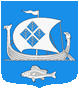 АДМИНИСТРАЦИЯ МУНИЦИПАЛЬНОГО ОБРАЗОВАНИЯ «ПРИМОРСКОЕ ГОРОДСКОЕ ПОСЕЛЕНИЕ» ВЫБОРГСКОГО РАЙОНА ЛЕНИНГРАДСКОЙ ОБЛАСТИПОСТАНОВЛЕНИЕ10.03.2015 г.	№  65  О внесение изменений в постановление №234 от 26.12.2013 г «О создании единой комиссии по размещению муниципального заказа»В соответствии с Федеральным законом от 05.04.2013 N 44-ФЗ "О контрактной системе в сфере закупок товаров, работ, услуг для обеспечения государственных и муниципальных нужд"ПОСТАНОВЛЯЮ:1. Внести изменения в постановление №234 от 26.12.2013 г «О создании единой комиссии по размещению муниципального заказа», согласно Приложению №1.2. Разместить настоящее постановление на  официальном сайте муниципального образования «Приморское городское поселение» Выборгского района Ленинградской области в сети Интернет.3. Настоящее постановление вступает в силу после его официального опубликования в газете «Выборг».4. Контроль за исполнением постановления возлагаю на себя. Глава администрацииМО «Приморское городское поселение»						Н.В. СтоляровРазослано: дело, отдел экономики и бухгалтерского учета.Приложение 1к постановлению  от 10.03.2015 г. N  65Состав единой комиссии по размещению муниципального заказа:Председатель комиссии:Карнаухова Н.А.– Первый заместитель главы администрации МО «Приморское городское поселение»Заместитель председателя комиссии:Костылькова С.В. – ведущий специалист – главный экономист администрации МО «Приморское городское поселение»Члены комиссии:Слобожанюк С.В.– заместитель главы администрации МО «Приморское городское поселение».Мкртчян Н.В. – Начальник бюджетной администрации МО «Приморское городское поселение»Ельцов П.А. – директор ООО «Энергия»Яковлева К.Е. – специалист I категории администрации МО «Приморское городское поселение»Лихачев А.И. – ведущий специалист администрации МО «Приморское городское поселение»Смирнов В.Н. – директор МБУК «Глебычевский ЦКиД»